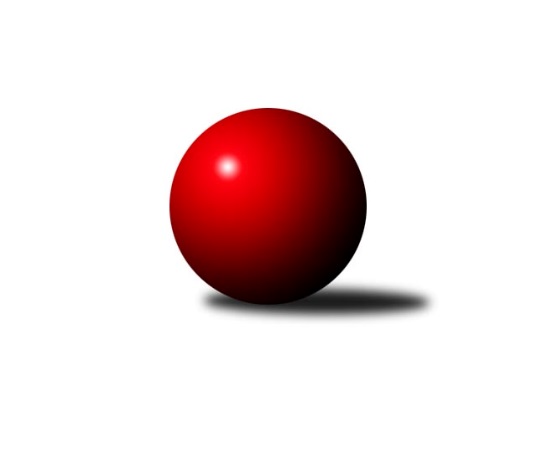 Č.12Ročník 2023/2024	25.5.2024 Východočeská soutěž skupina B 2023/2024Statistika 12. kolaTabulka družstev:		družstvo	záp	výh	rem	proh	skore	sety	průměr	body	plné	dorážka	chyby	1.	TJ Jilemnice A	12	9	0	3	96 : 48 	(45.5 : 26.5)	1642	18	1150	493	39.4	2.	SKK Hořice C	12	8	0	4	93 : 51 	(34.0 : 14.0)	1630	16	1148	481	34.1	3.	SKK Jičín C	12	8	0	4	89 : 55 	(27.5 : 18.5)	1617	16	1158	459	42.3	4.	SKPK DONAP H. Králové C	12	7	0	5	86 : 58 	(27.5 : 20.5)	1571	14	1102	469	35.9	5.	HC Březovice A	12	7	0	5	84 : 60 	(35.0 : 43.0)	1566	14	1120	446	41.8	6.	TJ Tesla Pardubice C	12	6	0	6	64 : 80 	(28.5 : 35.5)	1512	12	1067	444	43.2	7.	SKPK DONAP H. Králové B	12	5	0	7	65 : 79 	(26.0 : 26.0)	1555	10	1106	449	43.5	8.	TJ Nová Paka D	12	5	0	7	60 : 84 	(37.0 : 35.0)	1512	10	1087	426	54.9	9.	TJ Nová Paka C	12	3	0	9	38 : 106 	(20.0 : 50.0)	1461	6	1046	414	55.3	10.	KK Zalabák Smiřice C	12	2	0	10	45 : 99 	(31.0 : 43.0)	1536	4	1094	442	55.3Tabulka doma:		družstvo	záp	výh	rem	proh	skore	sety	průměr	body	maximum	minimum	1.	TJ Jilemnice A	6	6	0	0	64 : 8 	(29.5 : 12.5)	1568	12	1686	1474	2.	SKK Jičín C	6	5	0	1	54 : 18 	(11.5 : 0.5)	1717	10	1778	1677	3.	HC Březovice A	6	5	0	1	54 : 18 	(20.0 : 22.0)	1507	10	1564	1434	4.	SKK Hořice C	6	4	0	2	48 : 24 	(10.0 : 2.0)	1741	8	1802	1676	5.	SKPK DONAP H. Králové C	6	4	0	2	46 : 26 	(9.0 : 5.0)	1697	8	1749	1612	6.	SKPK DONAP H. Králové B	6	4	0	2	43 : 29 	(9.0 : 9.0)	1694	8	1768	1606	7.	TJ Tesla Pardubice C	6	4	0	2	42 : 30 	(16.5 : 17.5)	1601	8	1649	1577	8.	TJ Nová Paka D	6	3	0	3	32 : 40 	(20.0 : 28.0)	1465	6	1545	1317	9.	TJ Nová Paka C	6	2	0	4	24 : 48 	(13.0 : 29.0)	1459	4	1481	1405	10.	KK Zalabák Smiřice C	6	2	0	4	23 : 49 	(21.0 : 27.0)	1488	4	1608	1357Tabulka venku:		družstvo	záp	výh	rem	proh	skore	sety	průměr	body	maximum	minimum	1.	SKK Hořice C	6	4	0	2	45 : 27 	(24.0 : 12.0)	1602	8	1732	1456	2.	SKPK DONAP H. Králové C	6	3	0	3	40 : 32 	(18.5 : 15.5)	1580	6	1761	1435	3.	SKK Jičín C	6	3	0	3	35 : 37 	(16.0 : 18.0)	1601	6	1786	1460	4.	TJ Jilemnice A	6	3	0	3	32 : 40 	(16.0 : 14.0)	1655	6	1780	1516	5.	HC Březovice A	6	2	0	4	30 : 42 	(15.0 : 21.0)	1578	4	1682	1513	6.	TJ Nová Paka D	6	2	0	4	28 : 44 	(17.0 : 7.0)	1506	4	1634	1425	7.	TJ Tesla Pardubice C	6	2	0	4	22 : 50 	(12.0 : 18.0)	1494	4	1637	1354	8.	SKPK DONAP H. Králové B	6	1	0	5	22 : 50 	(17.0 : 17.0)	1532	2	1673	1407	9.	TJ Nová Paka C	6	1	0	5	14 : 58 	(7.0 : 21.0)	1465	2	1641	1325	10.	KK Zalabák Smiřice C	6	0	0	6	22 : 50 	(10.0 : 16.0)	1545	0	1629	1435Tabulka podzimní části:		družstvo	záp	výh	rem	proh	skore	sety	průměr	body	doma	venku	1.	TJ Jilemnice A	9	7	0	2	74 : 34 	(37.5 : 22.5)	1638	14 	4 	0 	0 	3 	0 	2	2.	SKPK DONAP H. Králové C	9	7	0	2	74 : 34 	(21.5 : 14.5)	1548	14 	4 	0 	1 	3 	0 	1	3.	SKK Hořice C	9	6	0	3	73 : 35 	(29.0 : 7.0)	1676	12 	2 	0 	2 	4 	0 	1	4.	SKK Jičín C	9	6	0	3	70 : 38 	(16.5 : 11.5)	1649	12 	4 	0 	1 	2 	0 	2	5.	TJ Tesla Pardubice C	9	5	0	4	52 : 56 	(24.5 : 29.5)	1578	10 	3 	0 	2 	2 	0 	2	6.	HC Březovice A	9	4	0	5	50 : 58 	(22.0 : 34.0)	1558	8 	3 	0 	1 	1 	0 	4	7.	SKPK DONAP H. Králové B	9	4	0	5	47 : 61 	(20.0 : 20.0)	1551	8 	3 	0 	2 	1 	0 	3	8.	TJ Nová Paka D	9	3	0	6	42 : 66 	(28.0 : 26.0)	1488	6 	1 	0 	3 	2 	0 	3	9.	TJ Nová Paka C	9	2	0	7	26 : 82 	(13.0 : 39.0)	1442	4 	2 	0 	3 	0 	0 	4	10.	KK Zalabák Smiřice C	9	1	0	8	32 : 76 	(24.0 : 32.0)	1530	2 	1 	0 	3 	0 	0 	5Tabulka jarní části:		družstvo	záp	výh	rem	proh	skore	sety	průměr	body	doma	venku	1.	HC Březovice A	3	3	0	0	34 : 2 	(13.0 : 9.0)	1566	6 	2 	0 	0 	1 	0 	0 	2.	TJ Jilemnice A	3	2	0	1	22 : 14 	(8.0 : 4.0)	1623	4 	2 	0 	0 	0 	0 	1 	3.	SKK Hořice C	3	2	0	1	20 : 16 	(5.0 : 7.0)	1586	4 	2 	0 	0 	0 	0 	1 	4.	SKK Jičín C	3	2	0	1	19 : 17 	(11.0 : 7.0)	1596	4 	1 	0 	0 	1 	0 	1 	5.	TJ Nová Paka D	3	2	0	1	18 : 18 	(9.0 : 9.0)	1552	4 	2 	0 	0 	0 	0 	1 	6.	SKPK DONAP H. Králové B	3	1	0	2	18 : 18 	(6.0 : 6.0)	1628	2 	1 	0 	0 	0 	0 	2 	7.	KK Zalabák Smiřice C	3	1	0	2	13 : 23 	(7.0 : 11.0)	1540	2 	1 	0 	1 	0 	0 	1 	8.	TJ Nová Paka C	3	1	0	2	12 : 24 	(7.0 : 11.0)	1562	2 	0 	0 	1 	1 	0 	1 	9.	TJ Tesla Pardubice C	3	1	0	2	12 : 24 	(4.0 : 6.0)	1466	2 	1 	0 	0 	0 	0 	2 	10.	SKPK DONAP H. Králové C	3	0	0	3	12 : 24 	(6.0 : 6.0)	1620	0 	0 	0 	1 	0 	0 	2 Zisk bodů pro družstvo:		jméno hráče	družstvo	body	zápasy	v %	dílčí body	sety	v %	1.	Jiří Hakl 	HC Březovice A 	22	/	12	(92%)		/		(%)	2.	Denis Džbánek 	SKPK DONAP H. Králové C 	22	/	12	(92%)		/		(%)	3.	Alena Šedivá 	SKK Jičín C 	20	/	12	(83%)		/		(%)	4.	Jaroslav Gütler 	SKPK DONAP H. Králové B 	18	/	12	(75%)		/		(%)	5.	Ondřej Černý 	SKK Hořice C 	16	/	8	(100%)		/		(%)	6.	Vít Havlín 	TJ Nová Paka D 	16	/	11	(73%)		/		(%)	7.	Lukáš Sýs 	TJ Jilemnice A 	16	/	11	(73%)		/		(%)	8.	Pavel Müller 	TJ Jilemnice A 	16	/	12	(67%)		/		(%)	9.	Luděk Sukup 	KK Zalabák Smiřice C 	14	/	9	(78%)		/		(%)	10.	Jaroslav Hažva 	KK Zalabák Smiřice C 	14	/	9	(78%)		/		(%)	11.	Ondřej Košťál 	SKK Hořice C 	14	/	10	(70%)		/		(%)	12.	Jonáš Bezdíček 	SKPK DONAP H. Králové C 	14	/	10	(70%)		/		(%)	13.	Eva Šurdová 	TJ Nová Paka C 	14	/	11	(64%)		/		(%)	14.	Ondřej Duchoň 	SKK Hořice C 	13	/	12	(54%)		/		(%)	15.	Petr Čermák 	TJ Jilemnice A 	12	/	9	(67%)		/		(%)	16.	Roman Klíma 	SKPK DONAP H. Králové C 	12	/	10	(60%)		/		(%)	17.	Vratislav Fikar 	HC Březovice A 	12	/	10	(60%)		/		(%)	18.	Miloš Čížek 	HC Březovice A 	12	/	12	(50%)		/		(%)	19.	Jiří Čapek 	SKK Jičín C 	11	/	10	(55%)		/		(%)	20.	Josef Pardubský 	SKPK DONAP H. Králové B 	11	/	12	(46%)		/		(%)	21.	Marek Zívr 	TJ Jilemnice A 	10	/	6	(83%)		/		(%)	22.	Monika Nováková 	TJ Tesla Pardubice C 	10	/	6	(83%)		/		(%)	23.	Miloš Fajfer 	TJ Nová Paka D 	10	/	8	(63%)		/		(%)	24.	Zbyněk Hercík 	SKK Jičín C 	10	/	9	(56%)		/		(%)	25.	Jana Vydrová 	TJ Nová Paka D 	10	/	10	(50%)		/		(%)	26.	Petr Slavík 	HC Březovice A 	10	/	10	(50%)		/		(%)	27.	Vladimír Řeháček 	SKK Jičín C 	10	/	11	(45%)		/		(%)	28.	Vít Černý 	SKK Hořice C 	10	/	12	(42%)		/		(%)	29.	Jiří Prokop 	SKPK DONAP H. Králové B 	8	/	5	(80%)		/		(%)	30.	Adéla Fikarová 	SKK Hořice C 	8	/	5	(80%)		/		(%)	31.	Aleš Kovář 	KK Zalabák Smiřice C 	8	/	8	(50%)		/		(%)	32.	Marek Crlík 	TJ Tesla Pardubice C 	8	/	9	(44%)		/		(%)	33.	Irena Šrajerová 	SKPK DONAP H. Králové B 	8	/	9	(44%)		/		(%)	34.	František Čermák 	SKK Jičín C 	6	/	5	(60%)		/		(%)	35.	Oldřich Hubáček 	TJ Tesla Pardubice C 	6	/	6	(50%)		/		(%)	36.	Kamil Dvořák 	TJ Tesla Pardubice C 	6	/	7	(43%)		/		(%)	37.	Bohuslav Trejtnar 	SKPK DONAP H. Králové C 	6	/	8	(38%)		/		(%)	38.	Daniel Válek 	TJ Nová Paka C 	4	/	3	(67%)		/		(%)	39.	Lukáš Doubek 	TJ Tesla Pardubice C 	4	/	7	(29%)		/		(%)	40.	Nikola Voglová 	SKPK DONAP H. Králové C 	4	/	8	(25%)		/		(%)	41.	Jaroslav Fišera 	TJ Jilemnice A 	2	/	1	(100%)		/		(%)	42.	Jaroslav Weihrauch 	TJ Nová Paka D 	2	/	1	(100%)		/		(%)	43.	Josef Antoš 	TJ Nová Paka C 	2	/	1	(100%)		/		(%)	44.	František Zuzánek 	TJ Jilemnice A 	2	/	2	(50%)		/		(%)	45.	Patricie Hubáčková 	TJ Tesla Pardubice C 	2	/	2	(50%)		/		(%)	46.	Jakub Soviar 	TJ Nová Paka C 	2	/	4	(25%)		/		(%)	47.	Vít Musil 	TJ Tesla Pardubice C 	2	/	8	(13%)		/		(%)	48.	Jan Soviar 	TJ Nová Paka C 	2	/	9	(11%)		/		(%)	49.	Milan Seidl 	KK Zalabák Smiřice C 	1	/	11	(5%)		/		(%)	50.	Petr Vokáč 	SKK Hořice C 	0	/	1	(0%)		/		(%)	51.	Alena Prokopová 	SKPK DONAP H. Králové B 	0	/	1	(0%)		/		(%)	52.	Miroslav Špicar 	TJ Nová Paka D 	0	/	2	(0%)		/		(%)	53.	Marcela Křížková 	TJ Nová Paka D 	0	/	3	(0%)		/		(%)	54.	František Beránek 	SKPK DONAP H. Králové B 	0	/	3	(0%)		/		(%)	55.	Vít Paliarik 	KK Zalabák Smiřice C 	0	/	3	(0%)		/		(%)	56.	Jaromír Písecký 	HC Březovice A 	0	/	4	(0%)		/		(%)	57.	Květoslava Milotová 	TJ Jilemnice A 	0	/	4	(0%)		/		(%)	58.	Jiří Machač 	SKPK DONAP H. Králové B 	0	/	6	(0%)		/		(%)	59.	Milena Seidlová 	KK Zalabák Smiřice C 	0	/	7	(0%)		/		(%)	60.	Martin Křížek 	TJ Nová Paka D 	0	/	8	(0%)		/		(%)	61.	Lucie Tomčo 	TJ Nová Paka C 	0	/	9	(0%)		/		(%)	62.	Pavel Beyr 	TJ Nová Paka C 	0	/	10	(0%)		/		(%)Průměry na kuželnách:		kuželna	průměr	plné	dorážka	chyby	výkon na hráče	1.	SKK Hořice, 1-4	1705	1190	515	36.3	(426.4)	2.	SKK Jičín, 1-2	1678	1173	504	38.7	(419.7)	3.	Hradec Králové, 1-4	1657	1159	498	37.3	(414.4)	4.	Pardubice, 1-2	1594	1133	460	42.3	(398.5)	5.	Smiřice, 1-2	1532	1110	421	56.4	(383.2)	6.	Nová Paka, 1-2	1493	1069	424	51.0	(373.5)	7.	Jilemnice, 1-2	1487	1059	428	51.7	(371.9)	8.	Březovice, 1-2	1469	1057	411	43.7	(367.4)Nejlepší výkony na kuželnách:SKK Hořice, 1-4SKK Hořice C	1802	3. kolo	Petr Čermák 	TJ Jilemnice A	486	3. koloSKK Hořice C	1796	9. kolo	Ondřej Černý 	SKK Hořice C	485	7. koloSKK Jičín C	1786	7. kolo	Jiří Hakl 	HC Březovice A	473	5. koloTJ Jilemnice A	1780	3. kolo	Vladimír Řeháček 	SKK Jičín C	471	7. koloSKK Hořice C	1743	11. kolo	Ondřej Černý 	SKK Hořice C	471	9. koloSKK Hořice C	1741	7. kolo	Jaroslav Hažva 	KK Zalabák Smiřice C	467	11. koloSKK Hořice C	1689	10. kolo	Ondřej Duchoň 	SKK Hořice C	467	3. koloHC Březovice A	1682	5. kolo	Vít Černý 	SKK Hořice C	467	9. koloSKK Hořice C	1676	5. kolo	Vít Černý 	SKK Hořice C	459	11. koloTJ Tesla Pardubice C	1637	9. kolo	Ondřej Černý 	SKK Hořice C	455	3. koloSKK Jičín, 1-2SKK Jičín C	1778	4. kolo	Luděk Sukup 	KK Zalabák Smiřice C	487	3. koloTJ Jilemnice A	1736	8. kolo	Denis Džbánek 	SKPK DONAP H. Králové C	481	11. koloSKK Jičín C	1734	6. kolo	Alena Šedivá 	SKK Jičín C	477	4. koloSKK Jičín C	1713	11. kolo	Jiří Čapek 	SKK Jičín C	476	4. koloSKK Jičín C	1712	8. kolo	Jaroslav Hažva 	KK Zalabák Smiřice C	470	3. koloSKK Jičín C	1690	1. kolo	Alena Šedivá 	SKK Jičín C	467	1. koloSKPK DONAP H. Králové C	1683	11. kolo	Alena Šedivá 	SKK Jičín C	457	3. koloSKK Jičín C	1677	3. kolo	Jiří Čapek 	SKK Jičín C	453	8. koloKK Zalabák Smiřice C	1626	3. kolo	Alena Šedivá 	SKK Jičín C	451	11. koloTJ Nová Paka C	1612	4. kolo	Lukáš Sýs 	TJ Jilemnice A	447	8. koloHradec Králové, 1-4SKPK DONAP H. Králové B	1768	11. kolo	Denis Džbánek 	SKPK DONAP H. Králové C	495	1. koloSKPK DONAP H. Králové C	1761	5. kolo	Denis Džbánek 	SKPK DONAP H. Králové C	482	5. koloSKPK DONAP H. Králové C	1749	1. kolo	Jaroslav Gütler 	SKPK DONAP H. Králové B	472	7. koloSKK Hořice C	1732	6. kolo	Denis Džbánek 	SKPK DONAP H. Králové C	470	8. koloSKPK DONAP H. Králové C	1725	4. kolo	Jiří Prokop 	SKPK DONAP H. Králové B	468	1. koloSKPK DONAP H. Králové B	1715	7. kolo	Josef Pardubský 	SKPK DONAP H. Králové B	464	5. koloSKPK DONAP H. Králové B	1714	1. kolo	Roman Klíma 	SKPK DONAP H. Králové C	461	4. koloSKPK DONAP H. Králové C	1701	8. kolo	Jaroslav Gütler 	SKPK DONAP H. Králové B	458	11. koloSKPK DONAP H. Králové C	1701	6. kolo	Petr Čermák 	TJ Jilemnice A	455	11. koloSKPK DONAP H. Králové C	1693	2. kolo	Josef Pardubský 	SKPK DONAP H. Králové B	454	11. koloPardubice, 1-2SKPK DONAP H. Králové B	1673	8. kolo	Vít Havlín 	TJ Nová Paka D	448	11. koloTJ Tesla Pardubice C	1649	11. kolo	Jaroslav Gütler 	SKPK DONAP H. Králové B	441	8. koloTJ Tesla Pardubice C	1609	8. kolo	Marek Crlík 	TJ Tesla Pardubice C	432	5. koloTJ Jilemnice A	1609	1. kolo	Lukáš Sýs 	TJ Jilemnice A	431	1. koloTJ Tesla Pardubice C	1601	5. kolo	Luděk Sukup 	KK Zalabák Smiřice C	429	7. koloTJ Tesla Pardubice C	1589	1. kolo	Patricie Hubáčková 	TJ Tesla Pardubice C	429	11. koloTJ Nová Paka D	1587	11. kolo	Jiří Prokop 	SKPK DONAP H. Králové B	423	8. koloTJ Tesla Pardubice C	1582	7. kolo	Monika Nováková 	TJ Tesla Pardubice C	420	1. koloTJ Tesla Pardubice C	1577	3. kolo	Josef Pardubský 	SKPK DONAP H. Králové B	419	8. koloSKK Jičín C	1572	5. kolo	Kamil Dvořák 	TJ Tesla Pardubice C	415	11. koloSmiřice, 1-2TJ Jilemnice A	1625	4. kolo	Ondřej Černý 	SKK Hořice C	459	2. koloSKK Hořice C	1616	2. kolo	Alena Šedivá 	SKK Jičín C	457	12. koloSKK Jičín C	1615	12. kolo	Denis Džbánek 	SKPK DONAP H. Králové C	449	10. koloKK Zalabák Smiřice C	1608	8. kolo	Jaroslav Hažva 	KK Zalabák Smiřice C	439	12. koloKK Zalabák Smiřice C	1578	10. kolo	Luděk Sukup 	KK Zalabák Smiřice C	436	12. koloSKPK DONAP H. Králové C	1566	10. kolo	Aleš Kovář 	KK Zalabák Smiřice C	436	8. koloTJ Nová Paka D	1532	6. kolo	Jaroslav Hažva 	KK Zalabák Smiřice C	435	10. koloHC Březovice A	1513	8. kolo	Jiří Hakl 	HC Březovice A	430	8. koloKK Zalabák Smiřice C	1511	12. kolo	Pavel Müller 	TJ Jilemnice A	428	4. koloKK Zalabák Smiřice C	1469	6. kolo	Luděk Sukup 	KK Zalabák Smiřice C	427	6. koloNová Paka, 1-2SKK Hořice C	1640	4. kolo	Ondřej Černý 	SKK Hořice C	463	8. koloSKK Hořice C	1637	8. kolo	Vít Havlín 	TJ Nová Paka D	443	12. koloHC Březovice A	1589	11. kolo	Josef Pardubský 	SKPK DONAP H. Králové B	437	12. koloTJ Nová Paka D	1545	12. kolo	Vratislav Fikar 	HC Březovice A	433	11. koloSKPK DONAP H. Králové C	1532	3. kolo	Ondřej Černý 	SKK Hořice C	429	4. koloTJ Nová Paka D	1523	7. kolo	Denis Džbánek 	SKPK DONAP H. Králové C	426	3. koloHC Březovice A	1522	7. kolo	Vít Černý 	SKK Hořice C	421	4. koloTJ Tesla Pardubice C	1516	6. kolo	Oldřich Hubáček 	TJ Tesla Pardubice C	418	6. koloSKK Jičín C	1514	9. kolo	Alena Šedivá 	SKK Jičín C	418	9. koloSKPK DONAP H. Králové B	1513	12. kolo	Ondřej Košťál 	SKK Hořice C	417	4. koloJilemnice, 1-2TJ Jilemnice A	1686	7. kolo	Denis Džbánek 	SKPK DONAP H. Králové C	444	7. koloTJ Jilemnice A	1626	12. kolo	Pavel Müller 	TJ Jilemnice A	440	10. koloTJ Jilemnice A	1547	9. kolo	Petr Čermák 	TJ Jilemnice A	431	7. koloTJ Jilemnice A	1543	10. kolo	Pavel Müller 	TJ Jilemnice A	428	12. koloTJ Jilemnice A	1534	2. kolo	Marek Zívr 	TJ Jilemnice A	427	7. koloTJ Jilemnice A	1474	5. kolo	Pavel Müller 	TJ Jilemnice A	425	7. koloSKK Hořice C	1456	12. kolo	Petr Čermák 	TJ Jilemnice A	421	9. koloSKPK DONAP H. Králové C	1435	7. kolo	František Zuzánek 	TJ Jilemnice A	414	12. koloTJ Nová Paka D	1426	5. kolo	Kamil Dvořák 	TJ Tesla Pardubice C	412	10. koloSKPK DONAP H. Králové B	1407	2. kolo	Pavel Müller 	TJ Jilemnice A	410	5. koloBřezovice, 1-2HC Březovice A	1564	12. kolo	Marek Zívr 	TJ Jilemnice A	439	6. koloHC Březovice A	1531	6. kolo	Vratislav Fikar 	HC Březovice A	425	12. koloHC Březovice A	1522	2. kolo	Denis Džbánek 	SKPK DONAP H. Králové C	418	9. koloHC Březovice A	1520	10. kolo	Petr Slavík 	HC Březovice A	405	12. koloTJ Jilemnice A	1516	6. kolo	Vratislav Fikar 	HC Březovice A	398	6. koloSKPK DONAP H. Králové C	1502	9. kolo	Petr Slavík 	HC Březovice A	396	2. koloHC Březovice A	1471	9. kolo	Jiří Hakl 	HC Březovice A	391	9. koloSKK Jičín C	1460	10. kolo	Jonáš Bezdíček 	SKPK DONAP H. Králové C	391	9. koloHC Březovice A	1434	4. kolo	Pavel Müller 	TJ Jilemnice A	391	6. koloSKPK DONAP H. Králové B	1415	4. kolo	Vratislav Fikar 	HC Březovice A	390	2. koloČetnost výsledků:	9.0 : 3.0	1x	8.0 : 4.0	13x	4.0 : 8.0	8x	3.0 : 9.0	1x	2.0 : 10.0	8x	12.0 : 0.0	8x	10.0 : 2.0	17x	0.0 : 12.0	4x